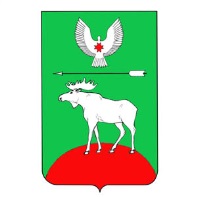   РЕШЕНИЕ Совета депутатов муниципального образования«Красногорский район»О внесении изменений в Устав муниципального образования «Красногорский район»Принято Советом депутатовмуниципального образования «Красногорский район»						                30 августа 2018 годаВ соответствии с Федеральным законом от 06.10.2003 № 131-ФЗ «Об общих принципах организации местного самоуправления в Российской Федерации», Уставом муниципального образования «Красногорский район» и в целях приведения Устава муниципального образования «Красногорский район» в соответствии со статьёй 5 Федерального закона от 29.07.2017 № 279-ФЗ «О внесении изменений в Федеральный закон «О теплоснабжении» и отдельные законодательные акты Российской Федерации по вопросам совершенствования системы отношений в сфере теплоснабжения», статьёй 3 Федерального закона от 30.10.2017 № 299-ФЗ «О внесении изменений в отдельные законодательные акты Российской Федерации», статьёй 4 Федерального закона от 05.12.2017 № 392-ФЗ «О внесении изменений в отдельные законодательные акты Российской Федерации по вопросам совершенствования проведения независимой оценки качества условий оказания услуг организациями в сфере культуры, охраны здоровья, образования, социального обслуживания и федеральными учреждениями медико–социальной экспертизы», статьей 2 Федерального закона от 29.12.2017 № 455-ФЗ «О внесении изменений в Градостроительный кодекс Российской Федерации и отдельные законодательные акты Российской Федерации», статьёй 6 Федерального закона от 05.02.2018 № 15-ФЗ «О внесении изменений в отдельные законодательные акты Российской Федерации по вопросам добровольчества (волонтерства)», статьёй 3 Федерального закона от 18.04.2018 № 83-ФЗ «О внесении изменений в отдельные законодательные акты Российской Федерации по вопросам совершенствования организации местного самоуправления», законом Удмуртской Республики от 13.07.2005 № 42-РЗ «О местном самоуправлении в Удмуртской Республике»,Совет депутатов муниципального образования «Красногорский район»РЕШАЕТ:1. Внести в Устав муниципального образования «Красногорский район», принятый решением Совета депутатов муниципального образования «Красногорский район» от 10.06.2005 № 226, (с изменениями, внесенными решениями Совета депутатов муниципального образования «Красногорский район» от 05.05.2006 № 278, от 14.02.2007 № 53, от 15.04.2008 № 159, от 07.05.2009 № 250, от 11.11.2009 №282, от 09.06.2010 № 335, от 31.03.2011 № 389, от 01.12.2011 № 426, от 31.05.2012 № 49, от 30.04.2013 № 109, от 08.08.2013 № 125, от 26.12.2013 № 161, от 03.04.2014 № 180, от 11.12.2014 № 217, от 23.04.2015 № 249, от 07.07.2015 № 261, от 27.05.2016 № 318, от 26.05.2017 № 83, от 29.03.2018 № 128) следующие изменения:1) часть 1 статьи 7:а) пункт 4.1 дополнить словами «в пределах полномочий, установленных законодательством Российской Федерации»;б) дополнить пунктом 4.2 следующего содержания:«4.2) осуществление в ценовых зонах теплоснабжения муниципального контроля за выполнением единой теплоснабжающей организацией мероприятий по строительству, реконструкции и (или) модернизации объектов теплоснабжения, необходимых для развития, повышения надежности и энергетической эффективности системы теплоснабжения и определенных для неё в схеме теплоснабжения в пределах полномочий, установленных Федеральным законом от 27 июля 2010 года № 190-ФЗ «О теплоснабжении»;»;в) пункт 24 дополнить словом «(волонтерству)»;2) часть 1 статьи 7.1 дополнить пунктом 14 следующего содержания:«14) создание условий для организации проведения независимой оценки качества условий оказания услуг организациями в порядке и на условиях, которые установлены федеральными законами, а также применение результатов независимой оценки качества условий оказания услуг организациями при оценке деятельности руководителей подведомственных организаций и осуществление контроля за принятием мер по устранению недостатков, выявленных по результатам независимой оценки качества условий оказания услуг организациями, в соответствии с федеральными законами.»;3) в статье 14:а) часть 2 дополнить пунктом 2.1 следующего содержания:«2.1) проект стратегии социально – экономического развития муниципального района;»;б) пункт 3 части 2 признать утратившим силу;в) дополнить частью 4 следующего содержания:«4. По проектам генеральных планов, проектам правил землепользования и застройки, проектам планировки территории, проектам межевания территории, проектам правил благоустройства территорий, проектам, предусматривающим внесение изменений в один из указанных утвержденных документов, проектам решений о предоставлении разрешения на условно разрешенный вид использования земельного участка или объекта капитального строительства, проектам решений о предоставлении разрешения на отклонение от предельных параметров разрешенного строительства, реконструкции объектов капитального строительства, вопросам изменения одного вида разрешенного использования земельных участков и объектов капитального строительства на другой вид такого использования при отсутствии утвержденных правил землепользования и застройки проводятся публичные слушания, порядок организации и проведения которых определяется решением Совета депутатов с учетом положений законодательства о градостроительной деятельности.»;4) пункт 4 статьи 24 изложить в следующей редакции:«4) утверждение стратегии социально – экономического развития муниципального района;»;5) в статье 25:а) пункт 10 изложить в следующей редакции:«10) заслушивание ежегодных отчетов Главы муниципального образования о результатах деятельности Администрации района, в том числе о решении вопросов, поставленных Районным Советом депутатов, заслушивание отчетов Главы муниципального образования о положении дел в муниципальном образовании, стратегии социально – экономического развития муниципального района;»;б) в пункте 17 слова «планов социально – экономического развития и программ» заменить словами «стратегии социально – экономического развития»;в) пункт 22.1 признать утратившим силу;г) дополнить пунктом 32.7 следующего содержания:«32.7) полномочия в сфере стратегического планирования, предусмотренные Федеральным законом от 28 июня 2014 года № 172-ФЗ «О стратегическом планировании в Российской  Федерации» и решениями Районного Совета депутатов;»;6) в пункте 14 части 2 статьи 30 слова «проекты планов и программ социально – экономического развития муниципального района, а также отчёты об их исполнении» заменить словами «проект стратегии социально – экономического развития муниципального района»;7) в статье 34:а) в пункте 1 слова «разработка проектов планов и программ социально – экономического развития муниципального района, а также отчетов об их исполнении» заменить словами «разработка документов стратегического планирования муниципального района»;б) пункт 5.2 дополнить словами «в пределах полномочий, установленных законодательством Российской Федерации»;в) дополнить пунктом 5.3 следующего содержания:«5.3) осуществление в ценовых зонах теплоснабжения муниципального контроля за выполнением единой теплоснабжающей организацией мероприятий по строительству, реконструкции и (или) модернизации объектов теплоснабжения, необходимых для развития, повышения надежности и энергетической эффективности системы теплоснабжения и определенных для неё в схеме теплоснабжения в пределах полномочий, установленных Федеральным законом от 27 июля 2010 года № 190-ФЗ «О теплоснабжении»;»;г) пункт 23 изложить в следующей редакции:«23) организация сбора статистических показателей, характеризующих состояние экономики и социальной сферы муниципального района, и предоставление указанных данных органам государственной власти в порядке, установленном Правительством Российской Федерации;»;д) дополнить пунктом 28.3 следующего содержания:«28.3) полномочия в сфере стратегического планирования, предусмотренные Федеральным законом от 28 июня 2014 года № 172-ФЗ «О стратегическом планировании в Российской Федерации» и муниципальными правовыми актами;»;8) часть 5 статьи 43 изложить в следующей редакции:«5. Муниципальные нормативные правовые акты, затрагивающие права, свободы и обязанности человека и гражданина, устанавливающие правовой статус организаций, учредителем которых выступает муниципальное образование, а также соглашения, заключаемые между органами местного самоуправления, вступают в силу после их официального опубликования (обнародования).Официальным опубликованием муниципального правового акта или соглашения, заключенного между органами местного самоуправления, считается первая публикация его полного текста в периодическом печатном издании, распространяемом в соответствующем муниципальном образовании.Для официального опубликования (обнародования) муниципальных правовых актов и соглашений органы местного самоуправления вправе также использовать сетевое издание. В случае опубликования (размещения) полного текста муниципального правового акта в официальном сетевом издании объемные графические и табличные приложения к нему в печатном издании могут не приводиться.».2. Главе муниципального образования «Красногорский район» направить настоящее решение на государственную регистрацию в порядке, предусмотренном Федеральным законом от 21 июля 2005 № 97-ФЗ «О государственной регистрации уставов муниципальных образований».3. Опубликовать настоящее решение после его государственной регистрации.4. Настоящее решение вступает в силу в порядке, предусмотренном законодательством.Председатель Районного Совета депутатов				                 муниципального образования «Красногорский район»							                 И.Б. ПрокашевГлавамуниципального образования«Красногорский район»                                                                                              В.С. Корепановсело Красногорское30 августа  2018 года№ 143